ПРОТОКОЛ №258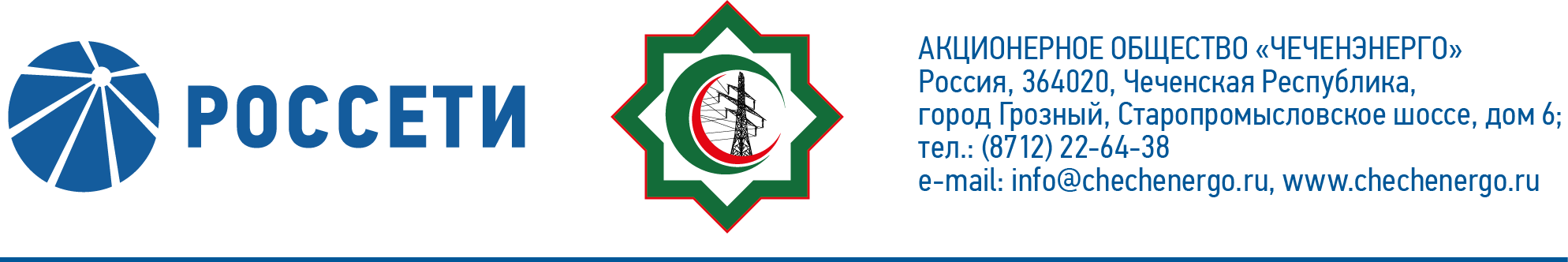 заседания Совета директоров АО «Чеченэнерго»Дата проведения: 04 апреля 2022 года.Форма проведения: опросным путем (заочное голосование).Дата и время подведения итогов голосования: 04.04.2022 23:00.Дата составления протокола: 04 апреля 2022 года.Всего членов Совета директоров Общества – 6 человек.В голосовании приняли участие (получены опросные листы):  Докуев Русланбек Саид-Эбиевич Михеев Дмитрий Дмитриевич Боев Сергей Владимирович Рожков Василий ВладимировичАмалиев Магомед ТюршиевичВ голосовании не принимал участия:Шаптукаев Рустам РуслановичКворум имеется.ПОВЕСТКА ДНЯ:Об определении даты, до которой от акционеров будут приниматься предложения о внесении вопросов в повестку дня годового Общего собрания акционеров и предложения о выдвижении кандидатов для избрания в Совет директоров и Ревизионную комиссию АО «Чеченэнерго».Итоги голосования и решения, принятые по вопросам повестки дня:Вопрос №1: Об определении даты, до которой от акционеров будут приниматься предложения о внесении вопросов в повестку дня годового Общего собрания акционеров и предложения о выдвижении кандидатов для избрания в Совет директоров и Ревизионную комиссию АО «Чеченэнерго».Решение:Определить, что акционеры АО «Чеченэнерго», являющиеся в совокупности владельцами не менее чем 2 (Двух) процентов голосующих акций АО «Чеченэнерго», вправе внести вопросы в повестку дня годового Общего собрания акционеров АО «Чеченэнерго» по итогам 2021 отчетного года, а также предложить кандидатов для избрания в Совет директоров и Ревизионную комиссию АО «Чеченэнерго», число которых не может превышать количественный состав Совета директоров и Ревизионной комиссии АО «Чеченэнерго» соответственно,  в срок не позднее 15 апреля 2022 года в порядке, предусмотренном законодательством Российской Федерации и Уставом АО «Чеченэнерго».Утвердить форму и текст сообщения о дате, до которой будут приниматься предложения акционеров АО «Чеченэнерго» о внесении вопросов в повестку дня годового Общего собрания акционеров АО «Чеченэнерго» и предложения о выдвижении кандидатов для избрания в Совет директоров и Ревизионную комиссию АО «Чеченэнерго» на годовом Общем собрании акционеров АО «Чеченэнерго» по итогам 2021 отчетного года (далее – Предложения), согласно приложению № 1 к настоящему решению.Сообщить лицам, имеющим право на участие в годовом Общем собрании акционеров Общества, о дате, до которой от акционеров будут приниматься Предложения, путем размещения сообщения на веб-сайте Общества в сети Интернет www.chechenergo.ru не позднее 06 апреля 2022 года.В случае, если зарегистрированным в реестре акционеров Общества лицом является номинальный держатель акций, сообщение о дате, до которой от акционеров будут приниматься Предложения, направляется по адресу номинального держателя акций до 06 апреля 2022 года.Голосовали «ЗА»: Докуев Р.С.-Э., Михеев Д.Д., Боев С.В., Рожков В.В., Амалиев М.Т.«ПРОТИВ»:  нет  ВОЗДЕРЖАЛСЯ»: нетРешение принято единогласно.Председатель Совета директоров         				      Р.С.-Э. ДокуевКорпоративный секретарь						      Н.С. Канцурова  Приложение №1 -  Приложение №2 - сообщение о дате, до которой от акционеров будут приниматься предложения о внесении вопросов в повестку дня годового Общего собрания акционеров и предложения о выдвижении кандидатов для избрания в Совет директоров и Ревизионную комиссию АО «Чеченэнерго»;опросные листы членов Совета директоров, принявших участие в заседании.